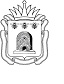 УПРАВЛЕНИЕ ОБРАЗОВАНИЯ И НАУКИТАМБОВСКОЙ ОБЛАСТИП Р И К А ЗОб организации проведения Всероссийского конкурса для школьников «Большая перемена» на территории Тамбовской области	В целях реализации федерального проекта «Патриотическое воспитание граждан Российской Федерации» национального проекта «Образование», плана мероприятий Всероссийского конкурса для школьников «Большая перемена» на 2021 год, ПРИКАЗЫВАЮ:	1. Утвердить комплекс мер «дорожную карту» мероприятий Всероссийского конкурса для школьников «Большая перемена» на территории Тамбовской области (приложение №1).2. Определить координатором проведения Всероссийского конкурса для школьников «Большая перемена» на территории Тамбовской области Тамбовское областное государственное бюджетное образовательное учреждение дополнительного образования «Центр развития творчества детей и юношества» (Долгий).	3. Рекомендовать руководителям органов местного самоуправления, осуществляющих управление в сфере образования, назначить в муниципальных образованиях кураторов, ответственных за информационно-методическое сопровождение Конкурса.	4. Утвердить расчетные значения количества участников Конкурса в муниципальных образованиях (приложение №2).	5. Контроль за исполнением настоящего приказа оставляю за собой.И.о. начальника управления                                                   Н.В.МордовкинаНачальник отдела дополнительногообразования и воспитания управления образования и науки области________________Д.В. ТруновРасчет рассылки:Д.В. Трунов – 1 экз.ТОГБОУ ДО «Центр развития творчества детей и юношества» – 1 экз.МОУО – 30 экз.на сайтПРИЛОЖЕНИЕ №1УТВЕРЖДЕН приказом управления образования и науки областиот________№______Комплекс мер «Дорожная карта» по выполнению плана мероприятий Всероссийского конкурса для школьников  «Большая перемена» на 2021 год на территории Тамбовской областиПРИЛОЖЕНИЕ №2УТВЕРЖДЕНОприказом управленияобразования и науки областиот________№______Расчетные значения количества участников Всероссийского конкурса для школьников «Большая перемена»среди учащихся 5-7классов на 2021 год по Тамбовской области в муниципальных образованиях*Расчетные значения количества участников Всероссийского конкурса для школьников «Большая перемена»среди учащихся 8-10 классов на 2021 год по Тамбовской области в муниципальных образованиях*Приложение 1к «Дорожной карте»Инструкция по наполнению специализированной вкладки, отражающей ход проведения мероприятий, в рамках реализации плана Всероссийского конкурса для школьников «Большая перемена» на 2021 год в муниципальных образованияхТребования к созданию Специализированную вкладку, отражающую ход проведения Всероссийского конкурса для школьников «Большая перемена» (далее –  Вкладка) необходимо создать на официальном сайте отдела образования муниципального образования. Содержание Вкладки1. Методические рекомендации. Методические рекомендации к проведению мероприятия разрабатываются организаторами Конкурса, направляются муниципальным кураторам для информирования и организации работы.Методические рекомендации размещаются на странице, отведенной для мероприятия.2. Фото- или видео- отчет по итогам проведения мероприятий. 	Технические требования: материалы необходимо загрузить на 
«Яндекс. Диск», разместить ссылку на сайте отдела образования муниципального образования (вкладка «Большая перемена»). Ссылка на размещение прикрепляется к странице, отведенной для мероприятия.3. Отчет по реализации «Дорожной карты» мероприятий Всероссийского конкурса для школьников «Большая перемена».Технические требования: загрузить отчет по реализации «Дорожной карты» мероприятий Всероссийского конкурса для школьников «Большая перемена» (далее – Отчет) в формате Excel (приложение 3) на «Яндекс. Диск», разместить ссылку на сайте отдела образования муниципального образования (вкладка «Большая перемена»), согласно срокам, указанным в «Дорожной карте». Ссылка на размещение прикрепляется к странице, отведённой для мероприятия.	Скачать Отчет можно на сайте ТОГБОУ ДО «Центр развития творчества детей и юношества», в разделе «Главное», на странице конкурса «Большая перемена» (https://dopobr.68edu.ru/bolshayaperemena-to) .Приложение 2 к «Дорожной карте»Отчет по реализации «Дорожной карты» мероприятий Всероссийского конкурса для школьников «Большая перемена»11.02.2021г. Тамбов№282№ п/пНаименование мероприятияСрокиОтветственныеРезультат123451Назначение муниципальных кураторов, ответственных за организационное, информационно-методическое сопровождение Конкурса (далее – муниципальные кураторы)До 5 февраляОрганы местного самоуправления, осуществляющие управление в сфере образованияПриказ органов местного самоуправления, осуществляющих управление в сфере образования, о назначении Кураторов2Установочный вебинар «Дни «Большой перемены»Презентация плана мероприятий Всероссийского конкурса для школьников «Большая перемена»10 – 12 февраляУправление образования и науки области ТОГБОУ «Центр развития творчества детей и юношества»Кейс Конкурса3Создание специализированных вкладок на официальных сайтах отделов образований, отражающих ход проведения Конкурса согласно приложениямФевральОрганы местного самоуправления, осуществляющие управление в сфере образованияНаличие специализированных вкладок на официальных сайтах отделов образований, отражающих ход проведения Конкурса (приложение 1,2,3)4Всероссийская акция «Добрая суббота»Февраль(выходные дни)ТОГБОУ «Центр развития творчества детей и юношества»Региональная команда «Большой перемены»Образовательные организацииРазмещение информации на специализированных вкладках официальных сайтов отделов образований (еженедельно по вторникам до 15:00, следующего за отчетным)6Тематические недели и месяцы «Большой перемены».Проведение познавательных прямых эфиров, акций, встречФевраль - мартТОГБОУ «Центр развития творчества детей и юношества»Региональная команда «Большой переменыОрганы местного самоуправления, осуществляющие управление в сфере образованияМуниципальные кураторыОбразовательные организацииМониторинг участия образовательных организаций в тематических неделяхРазмещение информации на специализированных вкладках официальных сайтов отделов образований (ежемесячно до 5 числа месяца до 12:00, следующего за отчетным)7ПредУниверсариум, направленный на развитие компетенций у школьников 9-11 классов общеобразовательных школФевраль - декабрьУправление образования и науки областиТОГБОУ «Центр развития творчества детей и юношества»Органы местного самоуправления, осуществляющие управление в сфере образованияМуниципальные кураторыОбразовательные организацииМониторинг участия образовательных организаций в ПредУниверсариумеРазмещение информации на специализированных вкладках официальных сайтов отделов образований (раз в две недели до вторника до 12:00, следующего за отчетным)8Семинары для родителей, профориентационный  лекторий «Большой перемены»Февраль - декабрьУправление образования и науки областиТОГБОУ «Центр развития творчества детей и юношества»Муниципальные кураторыОбразовательные организацииМониторинг участия родителей в семинарах и лекторияхРазмещение информации на специализированных вкладках официальных сайтов отделов образований (ежемесячно до 5 числа месяца до 12:00, следующего за отчетным)10Старт второго сезона Всероссийского конкурса для школьников «Большая перемена»28 мартаУправление образования и науки области ТОГБОУ «Центр развития творчества детей и юношества»Органы местного самоуправления, осуществляющие управление в сфере образованияМуниципальные кураторыОбразовательные организации Мониторинг регистрации и участия школьников в соответствующих   этапах КонкурсаРазмещение информации на специализированных вкладках официальных сайтов отделов образований (еженедельно по понедельникам до 15.00, следующего за отчетным)Достижение 11Проведение тематических уроков по ОБЖ, МХК, физкультуре под эгидой «Большой перемены», а также Эко-уроков, которые будут реализовывать участники конкурса и затронут важные вопросы развития эко-туризма, развития экологических территорий страны и сохранения планеты  АпрельТОГБОУ «Центр развития творчества детей и юношества»Органы местного самоуправления, осуществляющие управление в сфере образованияМуниципальные кураторыОбразовательные организацииМониторинг проведения тематических уроковРазмещение информации на специализированных вкладках официальных сайтов отделов образований (до 5 мая 2021 г. по прилагаемой  форме)12Фестиваль «Большая перемена» в городе Москва1 июняУправление образования и науки области ТОГБОУ «Центр развития творчества детей и юношества»Органы местного самоуправления, осуществляющие управление в сфере образованияМуниципальные кураторыОбразовательные организацииИнформационно-методическое письмо о проведении фестиваляРазмещение информации на специализированных вкладках официальных сайтов отделов образований13«Твой ход» Всероссийский выпускной26 июняУправление образования и науки области ТОГБОУ «Центр развития творчества детей и юношества»Органы местного самоуправления, осуществляющие управление в сфере образованияМуниципальные кураторыОбразовательные организацииИнформационно-методическое письмо о проведении Всероссийского выпускного «Твой ход»Размещение информации на специализированных вкладках официальных сайтов отделов образований14Организационная работа по сопровождению финалистов второго сезона Всероссийского конкурса для школьников 5-7 классов «Большая перемена» в ФГБОУ «МДЦ «Артек»ИюньУправление образования и науки области ТОГБОУ «Центр развития творчества детей и юношества»Органы местного самоуправления, осуществляющие управление в сфере образованияМуниципальные кураторыОбразовательные организацииОнлайн-совещания с муниципальными кураторами, родителями финалистовПодготовка пакета документов, сопровождающих финалистов в ФГБОУ «МДЦ «Артек»15Финал второго сезона Всероссийского конкурса для школьников 5-7 классов «Большая перемена» в ФГБОУ «МДЦ «Артек»4 – 25 июляУправление образования и науки области ТОГБОУ «Центр развития творчества детей и юношества»Органы местного самоуправления, осуществляющие управление в сфере образованияМуниципальные кураторыОбразовательные организацииПриказ Управления образования и науки о сопровождении финалистовРазмещение информации на специализированных вкладках официальных сайтов отделов образований16Специальные смены выпускников «Большой перемены» на «Территории смыслов» и «Тавриде»Август Департамент общественных связей и информационной политики области (по согласованию)Управление образования и науки области ТОГБОУ «Центр развития творчества детей и юношества»Муниципальные кураторыОбразовательные организацииИнформационно-методическое письмо об участии выпускников «Большой перемены» на «Территории смыслов» и «Тавриде»Размещение информации на специализированных вкладках официальных сайтов отделов образований17Семейный лагерь «Турслет Таврида АРТ» Республика Крым9-13 сентябряДепартамент общественных связей и информационной политики области (по согласованию)Управление образования и науки области ТОГБОУ «Центр развития творчества детей и юношества»Муниципальные кураторыОбразовательные организацииИнформационно-методическое письмо об участии семейном лагере «Турслет Таврида АРТ»Размещение информации на специализированных вкладках официальных сайтов отделов образований18Организационная работа по сопровождению полуфиналистов финалистов Всероссийского конкурса для школьников «Большая перемена» в ЦФОСентябрь Департамент общественных связей и информационной политики области (по согласованию)Управление образования и науки области ТОГБОУ «Центр развития творчества детей и юношества»Муниципальные кураторыОбразовательные организацииОнлайн-совещания с муниципальными кураторами, родителями полуфиналистовПодготовка пакета документов, сопровождающих полуфиналистов до места проведения в ЦФО (место уточняется)19Полуфиналы Всероссийского конкурса для школьников «Большая перемена» в ЦФОСентябрь Департамент общественных связей и информационной политики области (по согласованию)Управление образования и науки области ТОГБОУ «Центр развития творчества детей и юношества»Муниципальные кураторыОбразовательные организацииПриказ Управления образования и науки о сопровождении полуфиналистовРазмещение информации на специализированных вкладках официальных сайтов отделов образований20Всероссийское родительское собрание (дистанционный формат)Сентябрь Управление образования и науки области ТОГБОУ «Центр развития творчества детей и юношества» Органы местного самоуправления, осуществляющие управление в сфере образованияМуниципальные кураторыОбразовательные организацииИнформационно-методическое письмо об участии в родительском собранииРазмещение информации на специализированных вкладках официальных сайтов отделов образований21Большое путешествие на поезде «Россия» по маршруту Москва-Владивосток»Октябрь Управление образования и науки области ТОГБОУ «Центр развития творчества детей и юношества»Органы местного самоуправления, осуществляющие управление в сфере образованияМуниципальные кураторыОбразовательные организацииПриказ Управления образования и науки о сопровождении полуфиналистовРазмещение информации на специализированных вкладках официальных сайтов отделов образований22Организационная работа по сопровождению финалистов второго сезона Всероссийского конкурса для школьников «Большая перемена» в ФГБОУ «МДЦ «Артек»ОктябрьДепартамент общественных связей и информационной политики области (по согласованию)Управление образования и науки области ТОГБОУ «Центр развития творчества детей и юношества»Органы местного самоуправления, осуществляющие управление в сфере образованияМуниципальные кураторыОбразовательные организацииОнлайн-совещания с муниципальными кураторами, руководителями ОО, родителями финалистовПодготовка пакета документов, сопровождающих финалистов в ФГБОУ «МДЦ «Артек»23Финал Всероссийского конкурса для школьников 8-10 классов «Большая перемена» в  ФГБОУ «МДЦ «Артек»1-7 ноябряУправление образования и науки области ТОГБОУ «Центр развития творчества детей и юношества»Органы местного самоуправления, осуществляющие управление в сфере образованияМуниципальные кураторыОбразовательные организацииПриказ Управления образования и науки о сопровождении полуфиналистовРазмещение информации на специализированных вкладках официальных сайтов отделов образований24«Классная встреча» с участниками финала «Большая перемена»Ноябрь ТОГБОУ «Центр развития творчества детей и юношества»Органы местного самоуправления, осуществляющие управление в сфере образованияМуниципальные кураторыОбразовательные организацииИнформационно-методическое письмо о проведении «Классной встречи»Размещение информации на специализированных вкладках официальных сайтов отделов образований25Новогодний турнир «Большой перемены» на основе содержания «Уроков Большой перемены»25 декабряУправление образования и науки области ТОГБОУ «Центр развития творчества детей и юношества»Органы местного самоуправления, осуществляющие управление в сфере образованияМуниципальные кураторыОбразовательные организацииИнформационно-методическое письмо об участии в турниреРазмещение информации на специализированных вкладках официальных сайтов отделов образований26Подведение итогов выполнения «Дорожной карты» муниципальными образованиямиДо 30 декабряУправление образования и науки области ТОГБОУ «Центр развития творчества детей и юношества»Органы местного самоуправления, осуществляющие управление в сфере образованияИнформационно-аналитическая справкаРейтинг муниципальных образованийРазмещение информации на специализированных вкладках официальных сайтов отделов образований№ п/пМуниципалитет Общее значение (человек, не менее)1Бондарский район592Гавриловский район793Жердевский район1884Знаменский район1025Инжавинский район1126Кирсановский район1217Мичуринский район2388Мордовский район999Моршанский район19110Мучкапский район8911Никифоровский район10112Первомайский район19613Петровский район9314Пичаевский район6715Рассказовский район12016Ржаксинский район9517Сампурский район8618Сосновский район15419Староюрьевский район8320Тамбовский район71521Токаревский район9322Уваровский район6323Уметский район7224г. Кирсанов  11825г. Котовск  19826г. Моршанск  27227г. Мичуринск  58928г. Рассказово  32529г. Тамбов  178030г. Уварово  249№ п/пМуниципалитет Общее значение (человек, не менее)1Бондарский район632Гавриловский район733Жердевский район1944Знаменский район1035Инжавинский район1226Кирсановский район1287Мичуринский район2488Мордовский район1019Моршанский район18110Мучкапский район7811Никифоровский район10512Первомайский район19213Петровский район11614Пичаевский район7315Рассказовский район12416Ржаксинский район9817Сампурский район8918Сосновский район15019Староюрьевский район8620Тамбовский район82721Токаревский район10022Уваровский район5523Уметский район6424г. Кирсанов  15325г. Котовск  21326г. Моршанск  27727г. Мичуринск  59628г. Рассказово  27329г. Тамбов  181830г. Уварово  136№Наименование мероприятияДата проведения Количество участниковИнформационные следы